Canadian Election Debate – Research OrganizationIn this assignment you are going to be assigned to a political party.  You will consider the issues discussed in class and then research what you think your party would respond to the issues that have been discussed.  To do this you will likely use the website that hosts your party’s election platform.  Some of the questions will be directly discussed on their website but some will not leaving you to have to research the news about related issues that would give you clues about what that party would respond to that issue.For example: perhaps you are researching what the Conservative Party’s policy would be on whether or not Muslim women should be allowed to wear a Niqab or face veil to civic ceremonies but you are unable to find it on their site.Did you try finding a site search bar and putting in key words such as “niqab, veil, or civic ceremonies”?Did you try putting in a google search for those key words along with “Conservative” party and then click the NEWS option in google?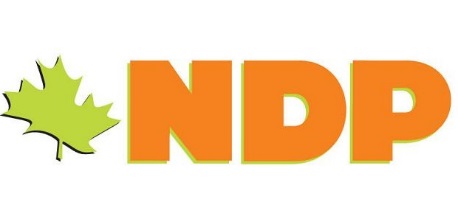 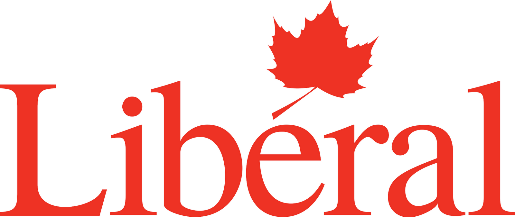 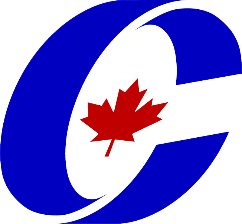 Once you have met with your political party and divided up the questions you are to research; use the chart below to help you organize your research in preparation for the debate next week when the parties meet head-to-head for our national federal debate.Suggested materials to use for research (but please find more on your own as well).  These links can also be found on the class blog:Type of IssueenvironmentalenvironmentalenvironmentalDirect question being researchedStance on climate changeStance on climate changeStance on climate changeExamples when your party addressed this issueYour official response that you plan to debate withType of IssueDirect question being researchedExamples when your party addressed this issueYour official response that you plan to debate withType of IssueDirect question being researchedExamples when your party addressed this issueYour official response that you plan to debate withType of IssueDirect question being researchedExamples when your party addressed this issueYour official response that you plan to debate with